РЕПУБЛИКА СРБИЈА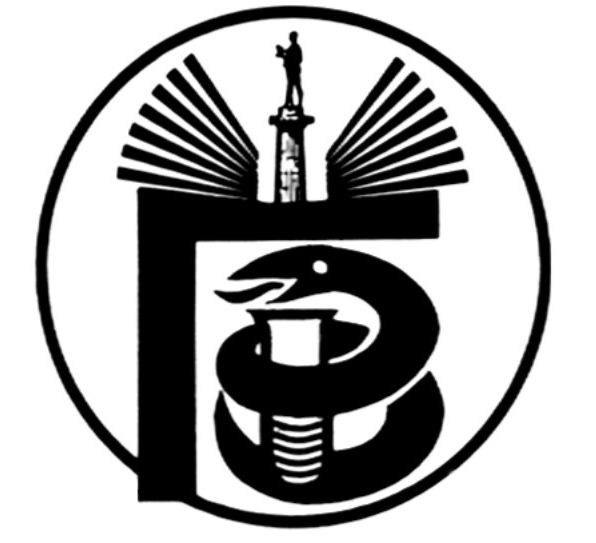 ГРАДСКИ ЗАВОД ЗА ЈАВНО ЗДРАВЉЕ, БЕОГРАД11000 БЕОГРАД, Булевар деспота Стефана 54-аЦентрала: 20 78 600   е-mail: info@zdravlje.org.rs    www.zdravlje.org.rsДиректор – тел: 32 33 976, факс: 32 27 828 email: direktor@zdravlje.org.rsСлужба за правне послове                                            Тел:  20 78 631        Факс:  32 27 828       e-mail: dusica.jovanovic@zdravlje.org.rsЖиро рачун: 840 – 627667 – 91ПИБ 100044907 Матични број 07041152Градски завод за јавно здравље, Београд, на основу члана 63. став 1. Закона о јавним набавкама ("Службени гласник РС", бр. 124/12, 14/15, 68/15 (у даљем тексту: Закон)) доноси         I ИЗМЕНУ КОНКУРСНЕ ДОКУМЕНТАЦИЈЕ ЗА ЈАВНУ НАБАВКУ– ШТАМПАРСКЕ УСЛУГЕ, обликована по партијама, ЈН БР. ВНУ 28-II-3/15          У Конкурсној документацији за јавну набавку број ВНУ 28-II-3/15, извршенa je изменa у одељку 4, пододељку 4.2, тачка 1), тако да сада гласи:„Понуђач, да би учествовао у предметном поступку јавне набавке, за обе партије, мора да испуњава додатне услове прописане чланом 76. Закона, наведене овом конкурсном документацијом, и то: услов који се односи на технички капацитет, односно да располаже са минимум једним:ножем за сечењем папира,једнобојном офсет машином А3,једнобојном офсет машином В2четворобојном офсет машином В2машина за перфорацију и нумерацију,тул машином- машином за шивењем концем;“           Конкурсна документација у осталом делу остаје неизмењена.Образложење           Наведена измена извршена је услед потребе за исправком техничке грешке, а у циљу омогућавања заинтересованим лицима да поднесу прихватљиве понуде у предметном поступку јавне набавке.Комисија за јавну набавку број ВНУ 28-II-3/15